Тест по физике Сила тока и напряжение  Тест включает в себя 2 варианта, в каждом варианте 7 заданий с выбором ответа.1 вариантA1. В основу определения единицы силы тока положено явление1) взаимодействия электрических зарядов
2) взаимодействия электрических токов
3) электризации тел
4) теплового действия токаА2. За 2 мин по участку цепи проходит электрический за­ряд в количестве 12 Кл. Сила тока на этом участке це­пи равна1) 0,1 А
2) 6 А
3) 24 А
4) 1440 АА3. На рисунке показана элек­трическая схема с двумя амперметрами. Показание амперметра A1 40 мА. Показание амперметра А2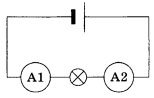 1) меньше 40 мА
2) 40 мА
3) больше 40 мА
4) меньше или больше 40 мАА4. Напряжение — это физическая величина, показывающая1) какой заряд перемещается по проводнику
2) какой путь проходит единичный положительный заряд в проводнике
3) какую работу совершает электрическое поле при перемещении единичного положительного заряда по проводнику
4) с какой скоростью движется единичный положи­тельный зарядА5. При перемещении по цепи заряда 0,5 Кл электриче­ский ток совершил работу 40 Дж. Напряжение на этом участке цепи равно1) 0,0125 В
2) 20 В
3) 40 В
4) 80 ВА6. Напряжение на каком-либо участке цепи можно из­мерить1) амперметром, подключённым параллельно этому участку
2) амперметром, подключённым последовательно с этим участком
3) вольтметром, подключённым параллельно этому участку
4) вольтметром, подключённым последовательно с этим участкомB1. Установите связь между физическими величинами и единицами измерения.Физическая величинаА) Электрический заряд
Б) НапряжениеЕдиница измерения1) А/с
2) А · с
3) Дж · Кл
4) Дж/Кл
5) Кл/с2 вариантА1. Сила тока в проводнике равна1) произведению электрического заряда, прошедшего через поперечное сечение проводника, и времени его прохождения
2) отношению квадрата электрического заряда, про­шедшего через поперечное сечение проводника, ко времени его прохождения
3) произведению квадрата электрического заряда, прошедшего через поперечное сечение проводни­ка, и времени его прохождения
4) отношению электрического заряда, прошедшего через поперечное сечение проводника, ко времени его прохожденияА2. Сила тока в электрической цепи равна 0,27 А. За 5 минут через поперечное сечение проводника прой­дёт электрический заряд1) 0,054 Кл
2) 0,185 Кл
3) 6 Кл
4) 81 КлА3. Силу тока на каком-либо участке цепи можно измерить1) амперметром, подключённым параллельно этому участку
2) амперметром, подключённым последовательно с этим участком
3) вольтметром, подключённым параллельно этому участку
4) вольтметром, подключённым последовательно с этим участкомА4. Работа электрического тока зависит1) только от электрического заряда
2) только от силы тока
3) от электрического заряда и напряжения
4) только от свойств проводникаА5. При перемещении по цепи заряда 0,2 Кл электриче­ский ток совершил работу 20 Дж. Напряжение на этом участке цепи равно1) 0,01 В
2) 4 В
3) 20 В
4) 100 ВА6. Для измерения напряжения на лампе вольтметр сле­дует подключить согласно схеме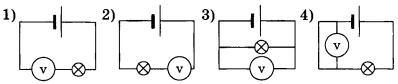 B1. Установите связь между физическими величинами и единицами измерения.Физическая величинаА) Работа тока
Б) Сила токаЕдиница измерения1) Кл/В
2) А · с
3) Кл · В
4) Дж/Кл
5) Кл/сОтветы на тест по физике Сила тока и напряжение для 8 класса
1 вариант
А1-2
А2-1
А3-2
А4-3
А5-4
А6-3
А7-24
2 вариант
А1-4
А2-4
А3-2
А4-3
А5-4
А6-3
А7-35